Anexo I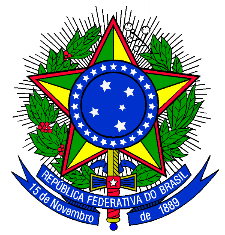 MINISTÉRIO DA EDUCAÇÃOSECRETARIA DE EDUCAÇÃO PROFISSIONAL E TECNOLÓGICAINSTITUTO FEDERAL DE EDUCAÇÃO, CIÊNCIA E TECNOLOGIA DO SUL DE MINAS GERAISRELATOS DE EXPERIÊNCIAS EXITOSAS DO IFSULDEMINASFORMULÁRIO DE INSCRIÇÃO1. IDENTIFICAÇÃO GERAL1.1 Título da Experiência Integradora Exitosa:1.2 Linha Temática (conforme Quadro 1 da chamada pública):(  )1 (  ) 2 (  )3 (  )4 (  )5 (  )61.3 Instituição(ões) que compõe(m) a Rede Federal de Educação e que está(ão) envolvida(s) na experiência integradora exitosa: 2. DADOS DO(A) PROPONENTE2.1 Nome completo: 2.2 Matrícula SIAPE:2.3 E-mail institucional: 2.4 Lotação: 2.5 Vínculo funcional: 3. EQUIPE ENVOLVIDA4. DESCRIÇÃO DA EXPERIÊNCIA EXITOSA4.1 IntroduçãoAté 250 palavras, com breve contextualização, explicitando os objetivos da proposta, o público-alvo, o quantitativo de participantes, duração da atividade e o período de execução.4.2 DesenvolvimentoAté 800 palavras, com um relato sobre a operacionalização da atividade. Descrever as etapas, a metodologia, os recursos e prestar toda a informação referente a sua execução.4.3 Avaliação Até 250 palavras, explicitando os critérios de avaliação adotados, os instrumentos, ressaltando os aspectos positivos, negativos, desafios enfrentados e as soluções encontradas.4.4. Resultados alcançadosAté 200 palavras, descrevendo os resultados alcançados pela atividade no curto e médio prazo (benefícios à integração de conhecimentos aos envolvidos, à comunidade interna, à comunidade externa etc.).4.5. ReferênciasSomente se houver fontes citadas no texto e deverá utilizar normas da ABNT.4.6 AnexosO proponente deverá enviar imagens. Não serão contabilizadas dentro das 2 (duas) laudas. Anexar no máximo 10 (dez) imagens, com, no mínimo, 500 pixels de largura.Local/UF, xx de xx de 2019.Nome e assinatura do proponenteNomeTelefone/CelularSIAPE/RAInstituição/CampusE-mail